Supplemental online materialImpact of in vitro digestion on gastrointestinal fate and uptake of silver nanoparticles with different surface modificationsAshraf Abdelkhaliq1,2,3, Meike van der Zande1, Anna K. Undas1, Ruud J.B. Peters1, Ivonne, M.C.M. Rietjens2 and Hans Bouwmeester2*1 RIKILT - Wageningen Research, P.O. Box 230, 6700 AE, Wageningen, the Netherlands2 Division of Toxicology, Wageningen University, P.O. box 8000, 6700 EA, Wageningen, the Netherlands3 Food Science and Technology Department, Faculty of Agriculture – Alexandria University, Alexandria, Egypt* Corresponding author: email: hans.bouwmeester@wur.nlKeywords: silver nanoparticles, surface chemistry, in vitro digestion, bioavailability, single particle-ICP-MS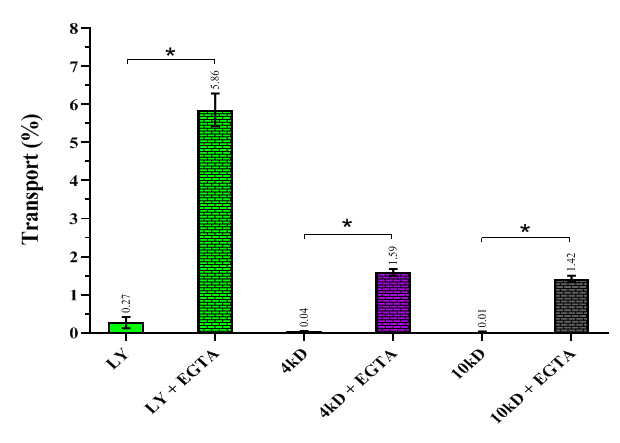 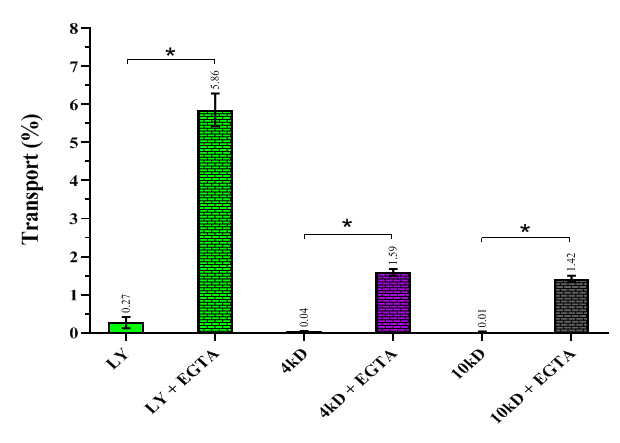 Table S1: The number of particles in pristine and IVD AgNPs suspensions and in the cell fractionTable S1: The number of particles in pristine and IVD AgNPs suspensions and in the cell fractionTable S1: The number of particles in pristine and IVD AgNPs suspensions and in the cell fractionTable S1: The number of particles in pristine and IVD AgNPs suspensions and in the cell fractionTable S1: The number of particles in pristine and IVD AgNPs suspensions and in the cell fractionStatusAgNPsSampleConcentration (µg/L)Number of particles ± SDPristine(LA) AgNPsSuspension2505.9 × 106 ± 1.4 × 106Pristine(LA) AgNPsSuspension5009.8 × 106 ± 2.3 × 105Pristine(LA) AgNPsSuspension25002.7 × 107 ± 1.9 × 106Pristine(LA) AgNPsCell fraction2501.8 × 105 ± 4.9 × 104Pristine(LA) AgNPsCell fraction5003.1 × 105 ± 4.6 × 104Pristine(LA) AgNPsCell fraction25001.3 × 106 ± 5.1 × 105Pristine(Cit) AgNPsSuspension2508.1 × 106 ± 1.3 × 106Pristine(Cit) AgNPsSuspension5001.4 × 107 ± 2.8 × 106Pristine(Cit) AgNPsSuspension25003.5 × 107 ± 5.0 × 106Pristine(Cit) AgNPsCell fraction2501.3 × 106 ± 1.6 × 105Pristine(Cit) AgNPsCell fraction5002.6 × 106 ± 1.7 × 105Pristine(Cit) AgNPsCell fraction25004.5 × 106 ± 2.3 × 105IVD(LA) AgNPsSuspension2503.2 × 105 ± 4.7 × 104IVD(LA) AgNPsSuspension5007.1 × 105 ± 2.2 × 105IVD(LA) AgNPsSuspension25001.9 × 106 ± 4.5 × 105IVD(LA) AgNPsCell fraction2502.4 × 105 ± 2.8 × 104IVD(LA) AgNPsCell fraction5004.2 × 105 ± 3.6 × 104IVD(LA) AgNPsCell fraction25001.3 × 106 ± 1.7 × 105IVD(Cit) AgNPsSuspension2503.0 × 106 ± 7.8 × 105IVD(Cit) AgNPsSuspension5007.4 × 106 ± 2.8 × 105IVD(Cit) AgNPsSuspension25002.0 × 107 ± 5.8 × 106IVD(Cit) AgNPsCell fraction2502.1 × 105 ± 2.6 × 104IVD(Cit) AgNPsCell fraction5004.4 × 105 ± 6.0 × 104IVD(Cit) AgNPsCell fraction25001.9 × 106 ± 1.8 × 105